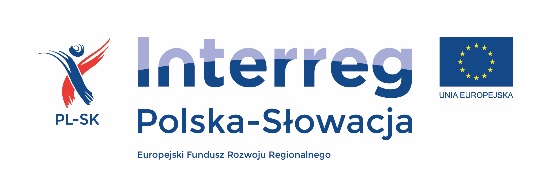 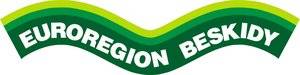 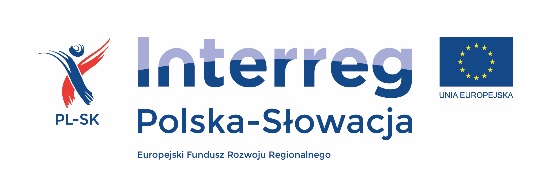 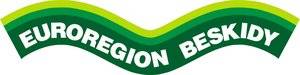 Mikroprojekt współfinansowany ze środków Europejskiego Funduszu Rozwoju Regionalnego w ramach Programu Współpracy Transgranicznej INTERREG V-A Polska-Słowacja 2014-2020 oraz z budżetu państwa za pośrednictwem Euroregionu BeskidyZał. 1FORMULARZ ZGŁOSZENIOWY DO PROJEKTU Dane uczestników projektu, którzy otrzymują wsparcie w ramach Programu Współpracy Transgranicznej INTERREG V-A Polska-Słowacja 2014-2020 (formularz wypełniany raz - w chwili przystąpienia osoby do pierwszej formy wsparcia w ramach projektu).…………………………..…………………..Data i podpis uczestnika projektuZał. 2Deklaracja uczestnictwa w projekcie „Promowanie dziedzictwa kulturowego i współpracy transgranicznej regionu dzięki zwiększeniu kompetencji kadry organizacji pozarządowych”
w ramach Programu Współpracy Transgranicznej INTERREG V-A Polska-Słowacja 2014-2020 oraz z budżetu państwa za pośrednictwem Euroregionu BeskidyJa niżej podpisany(na), niniejszym oświadczam, iż wyrażam wolę uczestniczenia w projekcie. „Promowanie dziedzictwa kulturowego i współpracy transgranicznej regionu dzięki zwiększeniu kompetencji kadry organizacji pozarządowych” przewidzianego do realizacji przez Miasto Bielsko-Białą w partnerstwie z Gminą Rajec w ramach w ramach Programu Współpracy Transgranicznej INTERREG V-A Polska-Słowacja 2014-2020 Oświadczam, iż  spełniam kryteria kwalifikacyjne uprawniające do udziału w projekcie określone w regulaminie projektu „Promowanie dziedzictwa kulturowego i współpracy transgranicznej regionu dzięki zwiększeniu kompetencji kadry organizacji pozarządowych”. POUCZENIE: Oświadczenie jest składane pod rygorem odpowiedzialności za składanie oświadczeń niezgodnych z prawdą.Zał. 3OŚWIADCZENIE UCZESTNIKA PROJEKTUW związku z przystąpieniem do projektu pn. „Promowanie dziedzictwa kulturowego i współpracy transgranicznej regionu dzięki zwiększeniu kompetencji kadry organizacji pozarządowych” oświadczam, iż przyjmuję do wiadomości, co następuje:Administratorem Danych Osobowych przetwarzanych w ramach zbiorów: Program Polska -Słowacja 2014-2022 oraz Centralny system teleinformatyczny wspierający realizację programów operacyjnych jest Minister Funduszy i Polityki Regionalnej. Kontakt z Inspektorem Ochrony Danych jest możliwy pod adresem: ul. Wspólna 2/4, 00-926 Warszawa lub pod adresem poczty elektronicznej IOD@miir.gov.pl  Klauzula informacyjna dot. przetwarzania danych dostępna jest na stronie prowadzonej przez Ministerstwo Funduszy i Polityki Regionalnej pod adresem: https://www.funduszeeuropejskie.gov.pl/strony/o-funduszach/ogolne-zasady-przetwarzania-danych-osobowych-w-ramach-funduszy-europejskich/ Administratorem Danych gromadzonych w systemie teleinformatycznym Generator Wniosków i Rozliczeń jest Stowarzyszenie „Region Beskidy” zwany dalej Euroregionem. Kontakt z Inspektorem Ochrony Danych jest możliwy pod adresem: ul. Widok 18/1-3, 43-300 Bielsko-Biała lub pod adresem poczty elektronicznej biuro@euroregion-beskidy.plDane osobowe będą przetwarzane w celu realizacji projektu „Promowanie dziedzictwa kulturowego i współpracy transgranicznej regionu dzięki zwiększeniu kompetencji kadry organizacji pozarządowych”, w szczególności w celu obsługi wniosków i rozliczeń składanych w ramach Programu Współpracy Transgranicznej INTERREG V-A Polska-Słowacja 2014-2020, na podstawie art. 6 ust.1 lit b, lit c rozporządzenia Parlamentu Europejskiego i Rady (UE) 2016/679 z dnia 27 kwietnia 2016 r. w sprawie ochrony osób fizycznych w związku   z przetwarzaniem danych osobowych i w sprawie swobodnego przepływu takich danych oraz uchylenia dyrektywy 95/46/WE (ogólne rozporządzenie o ochronie danych).Podanie danych osobowych jest dobrowolne, jednak odmowa podania danych uniemożliwi udział w Programie.Dane osobowe będą przechowywane przez okres niezbędny do realizacji wskazanych celów przetwarzania, lecz nie krócej niż przez okres wskazany w przepisach o archiwizacji. Okres przetwarzania może ulec przedłużeniu o okres przedawnienia potencjalnych roszczeń, jeżeli przetwarzanie danych osobowych będzie niezbędne dla ustalenia lub dochodzenia ewentualnych roszczeń lub obrony przed takimi roszczeniami.Dane osobowe mogą być udostępnione wyłącznie podmiotom lub organom uprawnionym na podstawie przepisów prawa, a także na podstawie umów powierzenia, m.in. dostawcom systemów informatycznych oraz usług IT. Przekazywanie danych osobowych dokonywane jest wyłącznie we wskazanych celach. W zakresie przetwarzania danych osobowych posiadają Państwo następujące prawa: dostępu do swoich danych osobowych, sprostowania, usunięcia swoich danych osobowych, ograniczenia przetwarzania danych osobowych, wniesienia sprzeciwu wobec przetwarzania danych osobowych - przy czym możliwość (zakres i sytuacje) skorzystania z wymienionych praw uzależniona jest od spełnienia przesłanek określonych w przepisach prawa oraz podstawy prawnej i celu przetwarzania danych osobowych.W przypadku uznania, że przetwarzanie danych osobowych odbywa się w sposób niezgodny z prawem przysługuje Państwu prawo wniesienia skargi do Prezesa Urzędu Ochrony Danych Osobowych.Dane osobowe nie będą przetwarzane w sposób zautomatyzowany i nie będą profilowane.Udzielam nieodwołalnego i nieodpłatnego prawa wielokrotnego wykorzystywania zdjęć z moim wizerunkiem bez konieczności każdorazowego ich zatwierdzania. Zgoda obejmuje wykorzystanie, utrwalanie, obróbkę i powielanie wykonanych zdjęć, za pośrednictwem dowolnego medium wyłącznie w celu promocji projektu „Promowanie dziedzictwa kulturowego i współpracy transgranicznej regionu dzięki zwiększeniu kompetencji kadry organizacji pozarządowych”.Mam prawo dostępu do treści swoich danych i ich poprawianiaTytuł projektu„Promowanie dziedzictwa kulturowego i współpracy transgranicznej regionu dzięki zwiększeniu kompetencji kadry organizacji pozarządowych”Lp.NazwaDANE UCZESTNIKA PROJEKTUDane uczestnika1ImięDane uczestnika2NazwiskoDane uczestnika3PESELDane 
kontaktowe/adres zamieszkania4Adres (ulica, nr budynku/lokalu)Dane 
kontaktowe/adres zamieszkania5Kod pocztowy; MiejscowośćDane 
kontaktowe/adres zamieszkania6Tel. stacjonarny/komórkowyDane 
kontaktowe/adres zamieszkania7Adres  e-mailDane instytucji8Nazwa instytucji, w której osoba pracuje/jest członkiem/stażystą/ wolontariuszem (dotyczy reprezentantów PES).Imię i nazwisko (czytelnie)PodpisData, MiejscowośćImię i nazwisko (czytelnie)PodpisData, Miejscowość